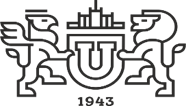 МИНИСТЕРСТВО НАУКИ И ВЫСШЕГО ОБРАЗОВАНИЯ РОССИЙСКОЙ ФЕДЕРАЦИИФИЛИАЛ ЮЖНО-УРАЛЬСКОГО ГОСУДАРСТВЕННОГО УНИВЕРСИТЕТАВ Г. НИЖНЕВАРТОВСКЕИТОГИ 75-76 НАУЧНО-ПРАКТИЧЕСКИХ КОНФЕРЕНЦИЙ20-21 апреля 2023 года в смешанном формате состоялась ежегодная научно-практическая конференция «Наука и образование: история и современность», посвященная 25-летию нашего филиала. На пленарном заседании выступили:Д.ю.н., проф., академик РАЕН Букаев Николай Михайлович. Исторический аспект и современные тенденции развития криминалистики при расследовании преступлений. (Оренбургский институт (филиал) ФГБОУ ВО «Московский государственный юридический университет имени О.Е. Кутафина».);Д.ю.н., проф. Сумачев Алексей Витальевич. Нравственность как исходный принцип уголовного права. (ФГАОУ ВО «Тюменский государственный университет»);Д.ю.н., проф. Филатова Ульяна Борисовна. Некоторые аспекты применения принципа добросовестности при банкротстве физических лиц: соотношения семейного законодательства и законодательства о банкротстве. (ФГБОУ ВО «Иркутский государственный университет»);Д.э.н., проф. Набоков Владимир Иннокентьевич. Инновационная деятельность организаций отрасли;Председатель Ханты-Мансийской окружной организации Союза писателей России Ширманов Игорь Александрович. О конструировании желаемого Будущего.Д.э.н., проф. кафедры Кислухина Ирина Анатольевна. Лекция-экскурсия как форма реализации этнокультурного компонента философии культуры.Студ. гр. НвФл-325 Саидова Эльза Эдуардовна. Проблема квалификации находки в правоприменительной практике.Студ. гр. НвФл-341 Хорев Владимир Сергеевич. Правовая характеристика категорий «скидка» и «бонус» в гражданском праве.Призерами стали:Секция «Гуманитарные науки»:Фролов С.И., НвФл-422, диплом I степени;Бодунов И.В., Кобликов В.В., НвФл-222, диплом II степени;Мамедов Т.И., НвФл-422, диплом III степени.Секция «Технические науки»:Гебель Н.О., НвФЛ-120, диплом I степени;Потапенко К.В., НвФл-125, диплом II степени;Коннова Е.А., НвФл-220, диплом III степени.Секция «Экономические науки»:Колесникова Л.С., Козлова Д.С., НвФл-214, диплом I степени;Кияткина Д.Ю., НвФл-214, диплом II степени;Максютова А.И., НвФл-308, диплом III степени.Секция «Юридические науки»:Саидова Э.Э., НвФл-325, диплом I степени;Кожакару А.В., НвФл-241, диплом I степени;Сливина Е.А., НвФл-241, диплом II степени;Магамедова А.Р., НвФл-341, диплом III степени.Дипломы в номинации «Исследовательский дебют»: Пешхоева Л.М., НвФл-122;«Самый активный участник конференции»: Плюшкина А.Ю., НвФл-120;«За лучшую практическую работу»: Хорев В.С., НвФл-341; «За лучшую социально-правовую работу: Сухецкая А. НвФл-141;В конференции приняли участие более 150 человек. В рамках конференции состоялся конкурс предпринимательских идей студентов. Ребята презентовали 11 проектов, а также состоялся региональный круглый стол «Проблемы и перспективы проведения историко-краеведческих исследований в Ханты-Мансийском автономном округе – Югре» под руководством д.э.н. профессора кафедры «Экономика, менеджмент и право» Кислухиной И.А. с участием гостей города: Ветюговой Юлией Сергеевной, старшего научного сотрудника МБУ «Нижневартовский краеведческий музей имени Т.Д. Шуваева» и Сергеевой Екатериной Алексеевной, зав. научно-просветительским отделом МАУ «Региональный историко-культурный и экологический центр».Благодарим всех за плодотворную работу.